Об утверждении порядка предоставления питанияобучающимся муниципальных образовательных организаций города МурманскаВ    соответствии    с    Законом    Мурманской    области    от   26.10.2007   № 900-01-ЗМО «О предоставлении питания отдельным категориям обучающихся государственных областных и муниципальных образовательных организаций Мурманской области», постановлениями Правительства Мурманской области от 08.07.2011 № 342-ПП «Об утверждении примерного положения о порядке отнесения обучающихся муниципальных образовательных учреждений к категории обучающихся, находящихся в трудной жизненной ситуации, для установления  права  на  предоставление  бесплатного  питания»,  от  02.06.2014 № 283-ПП/8 «О порядке предоставления заявителем в образовательную организацию документов, необходимых для подтверждения права на бесплатное питание, истребования соответствующих документов образовательной организацией в органах, предоставляющих государственные или муниципальные услуги, иных государственных органах, органах местного самоуправления либо подведомственных государственным органам или органам местного самоуправления организациях» и в целях обеспечения социальной поддержки обучающихся муниципальных образовательных организаций города Мурманска, в том числе общеобразовательных организаций, реализующих программы дошкольного и начального общего образования, постановляю:Утвердить порядок предоставления питания обучающимся муниципальных образовательных организаций города Мурманска согласно приложению к настоящему постановлению.Определить комитет по образованию администрации города Мурманска (Андрианов В.Г.) уполномоченным органом по обеспечению предоставления бесплатного питания отдельным категориям обучающихся муниципальных образовательных организаций города Мурманска.Комитету  по  образованию  администрации  города  Мурманска (Андрианов В.Г.) представлять в Министерство образования и науки Мурманской области, Министерство финансов Мурманской области, управление финансов администрации города Мурманска ежеквартально, не позднее 12 числа месяца, следующего за отчетным периодом, отчет о расходовании субвенций по форме, утверждаемой Министерством образования и науки Мурманской области по согласованию с Министерством финансов Мурманской области.Управлению  финансов  администрации  города Мурманска  (Умушкина О.В.) обеспечить финансирование расходов по предоставлению бесплатного питания отдельным категориям обучающихся муниципальных образовательных организаций города Мурманска, в том числе общеобразовательных организаций, реализующих программы дошкольного и начального общего образования, в пределах бюджетных ассигнований, предусмотренных на эти цели комитету по образованию администрации города Мурманска в бюджете муниципального образования город Мурманск на соответствующий финансовый год.Отменить постановление администрации города Мурманска от 19.03.2012 № 567 «Об утверждении Порядка предоставления питания отдельным категориям обучающихся муниципальных образовательных учреждений города Мурманска».Отделу информационно-технического обеспечения и защиты информации администрации города Мурманска (Кузьмин А.Н.) разместить настоящее постановление с приложением на официальном сайте администрации города Мурманска в сети Интернет.  Редакции газеты «Вечерний Мурманск» (Червякова Н.Г.) опубликовать настоящее постановление с приложением.Настоящее постановление вступает в силу со дня официального опубликования и распространяется на правоотношения, возникшие с 01.09.2014.Контроль за выполнением настоящего постановления возложить на заместителя главы администрации города Мурманска Левченко Л.М.Приложение к постановлению администрации города Мурманскаот 03.12.2014 № 3958Порядок предоставления питания обучающимся муниципальных образовательных организаций города МурманскаОбщие положенияНастоящий порядок предоставления питания обучающимся муниципальных общеобразовательных организаций города Мурманска (далее - Порядок) регламентирует организацию предоставления питания отдельным категориям обучающихся муниципальных общеобразовательных организаций города Мурманска, в том числе общеобразовательных организаций, реализующих программы дошкольного и начального общего образования.Право на получение бесплатного питания в течение учебного года в дни и часы работы муниципальных общеобразовательных организаций города Мурманска, в том числе общеобразовательных организаций, реализующих программы дошкольного и начального общего образования, имеют следующие категории обучающихся:	1.2.1. Обучающиеся муниципальных образовательных организаций (классов), осуществляющих образовательную деятельность по адаптированным основным общеобразовательным программам. Обучающиеся муниципальных образовательных организаций при соблюдении одного из нижеперечисленных условий:- в семьях которых среднедушевой доход за предшествующий обращению квартал ниже величины прожиточного минимума в Мурманской области, установленного в соответствии с законодательством Мурманской области и действующего на момент обращения родителей (законных представителей) обучающегося;- находящиеся в трудной жизненной ситуации, на основании заявления несовершеннолетнего, его родителей (законных представителей) либо по инициативе должностных лиц органов и учреждений системы профилактики безнадзорности и правонарушений несовершеннолетних;- состоящие на учёте у фтизиатра, по представлению справки медицинской организации.Порядок отнесения обучающихся муниципальных образовательных организаций к категории обучающихся, находящихся в трудной жизненной ситуации, для реализации права на предоставление бесплатного питания утверждается Правительством Мурманской области.2. Порядок предоставления заявителем в муниципальную образовательную организацию документов, необходимых для подтверждения права на бесплатное питание2.1. Порядок представления заявителем документов, необходимых для подтверждения права на бесплатное питание, в муниципальную образовательную организацию, в том числе общеобразовательную организацию, реализующую программы дошкольного и начального общего образования, истребования соответствующих документов муниципальной образовательной организацией в органах, предоставляющих государственные или муниципальные услуги, иных государственных органах, органах местного самоуправления либо подведомственных государственным органам или органам местного самоуправления организациях, утверждается Правительством Мурманской области.2.2. При наступлении обстоятельств, влекущих возникновение права на предоставление бесплатного питания, родитель (законный представитель) обучающегося (далее – Заявитель) предоставляет в администрацию муниципальной образовательной организации, в том числе общеобразовательную организацию, реализующую программы дошкольного и начального общего образования, оригиналы следующих документов:2.2.1. Заявление в письменном виде о предоставлении бесплатного питания на имя руководителя муниципальной образовательной организации, в том числе общеобразовательной организации, реализующей программы дошкольного и начального общего образования, подписанное Заявителем. Заявление заполняется при помощи средств электронно-вычислительной техники или от руки разборчиво чернилами чёрного или синего цвета.Предоставление бесплатного питания обучающемуся, находящемуся в трудной жизненной ситуации, осуществляется по письменному обращению (заявлению) самого несовершеннолетнего, его родителей (законных представителей) или ходатайству должностных лиц органов и учреждений системы профилактики безнадзорности и правонарушений несовершеннолетних в администрацию муниципальной образовательной организации.2.2.2. Документ, подтверждающий право на предоставление бесплатного питания:- для обучающихся, в семьях которых среднедушевой доход за предшествующий обращению квартал ниже величины прожиточного минимума в Мурманской области, установленного в соответствии с законодательством Мурманской области и действующего на момент обращения, - справка о составе семьи и доходах членов семьи за последний квартал, предшествующий месяцу подачи документов;- для обучающихся, состоящих на учёте у фтизиатра, - справка медицинской организации, подтверждающая указанный факт.2.3. В отношении обучающихся муниципальных общеобразовательных организаций (классов), осуществляющих образовательную деятельность по адаптированным основным общеобразовательным программам, Заявитель представляет в администрацию образовательной организации только заявление, указанное в подпункте 2.2.1 настоящего Порядка.2.4. Документы, указанные в подпунктах 2.2.1, 2.2.2 настоящего Порядка, предоставляются в муниципальную образовательную организацию, в том числе общеобразовательную организацию, реализующую программы дошкольного и начального общего образования, один раз в течение учебного года и не подлежат возврату Заявителю.2.5. Родители (законные представители) обучающегося несут ответственность за своевременность и достоверность предоставляемых сведений, являющихся основанием для установления права на предоставление бесплатного питания.2.6. Решение о предоставлении бесплатного питания принимается администрацией муниципальной образовательной организации, в том числе общеобразовательной организации, реализующей программы дошкольного и начального общего образования, в срок до 5 рабочих дней после предоставления документов, указанных в подпунктах 2.2.1, 2.2.2 настоящего Порядка. Решение о предоставлении бесплатного питания оформляется приказом муниципальной образовательной организации. Бесплатное питание обучающемуся предоставляется начиная со дня, следующего за днем подписания вышеуказанного приказа муниципальной образовательной организации. Обучающимся, находящимся в трудной жизненной ситуации, бесплатное питание предоставляется начиная со дня, следующего за днем подачи заявления или ходатайства должностных лиц органов и учреждений системы профилактики безнадзорности и правонарушений несовершеннолетних.3. Порядок истребования образовательной организацией документов, необходимых для подтверждения права на бесплатное питание, в органах, предоставляющих государственные или муниципальные услуги, иных государственных органах, органах местного самоуправления либо подведомственных государственным органам или органам местного самоуправления организациях3.1. В случае, если документы, необходимые для подтверждения права на бесплатное питание, находятся в распоряжении органов, предоставляющих государственные или муниципальные услуги, иных государственных органах, органах местного самоуправления либо подведомственных государственным органам или органам местного самоуправления организациях и не предоставлены Заявителем по собственной инициативе, администрация муниципальной образовательной организации, в том числе общеобразовательной организации, реализующей программы дошкольного и начального общего образования, запрашивает их самостоятельно в соответствии с требованиями статьи 7 Федерального закона Российской Федерации от 27.07.2010 № 210-ФЗ «Об организации предоставления государственных и муниципальных услуг».3.2. Истребование муниципальной образовательной организацией, в том числе общеобразовательной организацией, реализующей программы дошкольного и начального общего образования, документов, необходимых для подтверждения права на бесплатное питание, в органах, предоставляющих государственные или муниципальные услуги, иных государственных органах, органах местного самоуправления либо подведомственных государственным органам или органам местного самоуправления организациях осуществляется с учётом положений Федерального закона Российской Федерации от 27.07.2006             № 152-ФЗ «О персональных данных».3.3. По мере поступления от органов, предоставляющих государственные или муниципальные услуги, иных государственных органов, органов местного самоуправления либо подведомственных государственным органам или органам местного самоуправления организаций документов, необходимых для подтверждения права на бесплатное питание, администрацией образовательной организации в срок до 5 рабочих дней принимается решение о предоставлении бесплатного питания.Решение о предоставлении бесплатного питания оформляется приказом муниципальной образовательной организации.______________________________________________________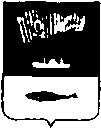 АДМИНИСТРАЦИЯ ГОРОДА МУРМАНСКАП О С Т А Н О В Л Е Н И Е   03.12.2014                                                                                                          № 3958Глава администрации  города Мурманска                                                                                А.И. Сысоев                  